المحاضرة الاولى –كيمياء اشعاعية – م3 -كيمياءالذرات والنظائرالعدد الذري: هو خاصيه  من خواص النواة للذره وهو يمثل عدد البروتونات في نواة ذرة ذلك العنصر ويكون مساوي لعدد الالكترونات في الذرة المتعادلة.العدد الكتلي:هو صفه من صفات انوية الذرات وهو يساوي مجموع كل من النيترونات والبروتونات في نواة ذرة العنصر وهو عدد موجب دائماالعدد الكتلي= عدد البروتونات +  عدد النيتروناتالنظائر الكيميائيه: تعرف الاصناف النوويه لعنصر ما بانها نظائر ذلك العنصر والنظير هو صنف نووي لعنصر ما يتشابه في العدد الذري ويختلف في العدد الكتلي لاختلاف عدد النيترونات في نواة ذلك  الصنف وباتالي  فان الاصناف النوويه للعنصر تتشابه في الخواص الكيميائية وتختلف فقط في الخصائص الفيزيائيه لاختلاف الكتله مثال ذلك:C612, C613, C614O816, O817, O818Cl1735, Cl1736, Cl1737تقسم النظائر الى قسمين اساسين:نظائر مستقره - فيها عدد النيترونات يساوي عدد البروتوناتنظائر غير مستقره( مشعه) عدد البروتونات لايساوي عدد النيتروناتان سبب تشابه الصفات الكيميائيه للنظائر النوويه لعنصر ما هو تساوي عدد  الالكترونات في جميع نظائر العنصر المعين  وان جميع الخصائص الكيميائيه تعتمد على عدد الالكترونات , الخصائص الفيزيائيه تعتمد على الكتله وبالتالي فهي تختلف من نظير لاخر لنفس العنصر وهذا يعتمد على العدد الكتلي ( عدد البروتونات + عدد النيترونات)بعض الثوابت الفيزيائيه  والذريه :الكتله النيوكليوتيديههي مجموع كتل البروتونات والنيترونات في نواة ذلك الصنف النووي لعنصر ماالكتله النيوكلديه= (كتلة البروتون الواحد × عدد البروتونات + كتلة النيترون الواحد × عدد النيتونات)يتم حساب الكتل النيوكلديه لجميع نظائر العنصر المعين ويتم الاستفاده من هذه الكتل في ايجاد الوزن الذري للعنصر الخاص بهذه النظائر وحسب الوفره النسبيه لكل نظير وحسب العلاقه التاليه:الوزن الذري للعنصر=  الكتله النيوكلديه للنظير الاول × الوفره النسبيه له في الطبيعه + الكتله النيوكلديه للنظير الثاني × الوفره النسبيه له في الطبيعه + الكتله النيوكلديه للنظير الثالث × الوفرة النسبية له في الطبيعة + وهكذا ------مثال: اوجد الوزن الذري للكلور عدده الذري 17 من المعلومات التاليه:Amu of proton= 1.007,   and amu of nitron = 1.008بالنسبه للنظير الاول   Cl1735العدد الكتلي= عدد البروتونات+ عدد النيترونات35= 17+ عدد النيتروناتعدد النينرونات = 18الكتله النيوكلديه للنظير الاول (35)17 ×1.007+ 18 × 1.008= 35.02بالنسبة للنظير الثاني للكلور(37)العدد الكتلي = 17+ عدد النيترونات37= 17+ عدد النيتروناتعدد النيترونات= 20الكتلة النيوكلديه للنظير الثاني17 ×1.007+ 20× 1.008= 37.10الوزن الذري للكلور= الكتله النيوكلديه للنظير الاول× الوفره+ الكتله النيوكلديه للنظير الثاني × الوفره             = 35.01 × 75%+ 37.10 ×20%= 33.70النشاط الاشعاعي النشأه والتطوريعود اكتشاف النشاط الاشعاعي الى العالم رونتكن عام 1890 عندما قام ببعض التجارب على انابيب التفريغ الكهربائي  حيث لاحظ انبعاث اشعة غريبه من القطب الكاثودي وهذه الاشعه تحدث تالق عند التداخل مع بعض المركبات الكيمياويه. في عام  1896 العالم هنري  بونكاريه اوضح ان هذه الاشعه لها القابليه لاختراق السطوح المعدنيه والزجاجيه لذلك اقترح ان هذه الاشعه لاعلاقه لها بالبريق الضوئي وانها تمثل اكتشاف نوع جديد من الاشعه ذات قدره اختراقيه.في سنة 1898 تمكنت  ماري كوري وبمساعدة زوجها بيير كوري في فرنسا من اكتشاف اشعه مماثله ذات قدره اختراقيه صادره من عناصر الثوريوم وعناصر اخرى  وان الاشعه المنبعثه من املاح مختلفه للثوريوم واليورانيوم هي اشعه متماثله وهذا يعني ان هذه الاشعه  انبعثت من ذرات الثوريوم واليورانيوم نفسها وهذا يعني ان ظاهرة النشاط الاشعاعي هي خاصيه ذريه بحته.بعد ذلك اكتشفت ماري كوري ان شدة هذه الاشعه تختلف من عنصر لاخر بعد ذلك تم اكتشاف سلسله من العناصر المشعه منها عنصر البولونيوم الذي سمي بذلك نسبه الى بلدها الام بولندا بعد ذلك تم اكتشاف عنصر الراديوم المشع .في سنة 1900 دخل العالم رذرفورد هذا الميدان حيث اكتشف مجموعه من العناصر المشعه مثل الرادون , وعنصر الاكنينيوم المشعالعناصر المشعه في الطبيعهبشكل عام فان العناصر الموجوده في الطبيعه ذات الاعداد الذريه العاليه نسبيا والتي تزيد عن 83 فاكثر تكون نشطه اشعاعيا لانها ثقيله وفيها زياده من النيترونات لذلك تكون هذه العناصر ذات نشاط اشعاعي طبيعي دون محفزات خارجيه. بشكل عام العناصر المشعه في الطبيعه تقع في صنفين اساسين:صنف المتسلسلات المشعهالعناصر المشعه من غير المتسلسلاتصنف المتسلسلات المشعههي مجموعه من العناصر المشعه الني تتكون نتيجه لسلسله من الانحلالات المتعاقبه حيث تبدء المتسلسله من الام المشعه الغير مستقره لتمر بمجموعه من المراحل حتى الوصول الى الوليده المستقره(غير مشعه) والتي يكون فيها عدد البروتونات يساوي عدد النيترونات. عموما توجد في الطبيعه اربع سلاسل مشعه وهي: سلسلة اليورانيوم )238 (    U92238سلسلة اليورانيوم  )235 U92235        ( سلسلة الثوريوم 2)23  Th90232           ( سلسلة النبتونيوم                                                 Np93237        (237)                      متسلسلة اليورانيوم 238              يؤلف عنصر اليورانيوم (238)     العنصر الام لهذه المتسلسله حيث يعاني 14  انحلال اشعاعي متتالي  ثمان انحلالات بواسطة  اشعة الفا وستة انحلالات بواسطة اشعة بيتا وان جميع هذه الانحلالات الاربع عشر تنتهي بالوليده المستقره وهي الرصاص 206U92238 	  Pb82206  + 8α + 6ß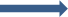 ان معادلة العدد الكتلي وهو عدد البروتونات والنيترونات لافراد هذه السلسلة  تخضع للعلاقه التاليه:A= 4n+ 2,    (n= 59  to 51)For first member( parent) in this series, n=59 so that:4n+2= 4 x59+2= 238For last member in this series, n= 51:4n+2= 4x51+2= 206سلسلة انحلال اليورانيوم 235تبدء هذه السلسله بالعنصر الام وهو اليوانيوم 235 وتنتهي بالرصاص 207  والعدد الكتلي لعناصر هذه المتسلسله يخضع للعلاقه التاليه:A= 4n +3  and (n= 58 to 51)العنصر الاول في السلسله هو 58 والعنصر الاخير هو 51  والمعادلة العامة لانحلال هذه السلسلة هي كما يلي:U92235 	 Pb82207 +7α+ 4ß	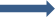 لحساب العدد الكتلي للام :N=584n+3= 4 x 58+3= 235For last member n=51,4n+3= 4x51+3= 207سلسلة انحلال الثوريوم 232هذه السلسله تبدء بالعنصر الام في السلسله وهو عنصر الثوريوم 232 وتنتهي بالوليده وهي الرصاص 208 وان العدد الكتلي لعناصر هذه المتسلسله يخضع الى المعادله التاليه:A= 4n (n= 58 to 52)حيث ان الرقم 58 يطبق للام بينما الرقم 52 للوليده والمعادله العامه لانحلال هذه السلسله تبدء بالثوريوم 232 وتنتهي بالرصاص 208  وكما في ادناه:Th90232      	Pb82208+ 6α+ 4ß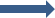 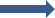 Mass number for parent (n=58)4n= 4x 58= 232Mass umber for last member (n=52),4n= 4x52=208			العناصر المشعه في الطبيعه خارج نطاق المتسلسلات المشعههناك بعض العناصر المشعه في الطبيعه خارج نطاق المتسلسلات المشعه المشار لها سابقا وهي كما يلي:عنصر البوتاسيوم 40 يمتاز بان عمر النصف له طويل جدا وينحل البوتاسيوم اشعاعيا الى عنصري الاركون والكالسيوم مع انبعاث اشعة بيتا وكما يلي:K1940  			  Ca2040 + ß (t1/2= 1.2 x 109 year)     Ar 1840 + ß ( t1/2 = 6.2 x 1010 year)    عنصر الروبيديوم 87يتحول الروبيديوم اشعاعيا الى عنصر السنتروشيوم مع انبعاث اشعة بيتا وبعمر نصف كبير جدا وكما يلي: Rb3787                     Sr 38 87+ ß  t1/2= 6.0 x 1014) year)عنصر الانديوم 115ينحل عنصر الانديوم 115  اشعاعيا الى عنصر الانتمون 115 مع انبعاث اشعة الفا وبعمر نصف طويل  جدا:In49115 	 Sn 50115 + ß       (t1/2= 1.0 x 1012 year)                                        النشاط الاشعاعي الصناعي                       Artificial radioactivity       	          سلط العالم الفيزيائي مارستن في العام 1914 سيل من اشعة الفا والتي هي عبارة عن سيل من نوى ذرات الهيليوم الموجبه الشحنه (منزوعة الالكترونات) على ذرات الهيدروجين الحره او تلك الموجوده في مركب ما حيث وجد ان هذه الذرات تتحرر مع امتلاك طاقه حركيه. بعد ذلك قام العالم رذرفورد بعمل مشابه  حيث سلط سيل من جسيمات الفا على غاز النيتروجين حيث لوحظ وجود ذرات الهيدروجين بفعل تصادم هذه الاشعه مع غاز النيتروجين حيث تولدت نويده جديده . العالم بلاكت استفاد من تجربة رذرفورد واوضح تكون كل  من الهيدروجين والاوكسجين من تفاعل اشعة الفا مع ذرات النيتروجين وحسب المعادله التاليه:N714  + He24	                                       H11 + O817    ان هذه المعادله والتي وضعت من قبل العالم بلاكت تعتبر بحق اساس الكيمياء النوويه والاشعاعيه لانها تبين امكانية تفتت نوى الذرات للعناصر المشععه مع توليد عناصر جديده غير موجوده اصلا في المزيج المشعع.بعد ذلك قام رذرفورد بقصف عناصر اخرى باشعة الفا مثل البورون والفلور  والصوديوم والالمنيوم والفسفور . العالم كوكروفت درس امكانية قصف نوى العناصر الخفيفه باستخدام سيل من البروتونات المعجله  وفي عام 1932 قام باستخدام المعجلات لقصف نواة الليثيوم بالبروتونات مولدا جسيمات الفا وهذا التفاعل هو اول دليل على صحة قانون اينشتاين وبلانك والتي تربط الطاقه بالكتله:  E=h.vLi37 + H11                                 2He24E= hνالثابت الفيزيائيالرمزالقيمهسرعة الضوءC3 x 108 m/secعدد افوكادروN6.02 x 1023 molec/molثابت بلانكH6.62 x 10-34 J.secثابت الغاز العامR8.314 J.mol-.K-شحنة الالكترونe-1.6 x 10-19 columnكتلة الالكترونme        -9.24 x 10 -28 gmكتلة البروتونmp1.67 x 10-24 gmشحنة البروتونP++ 1.6 x 10-19 columnكتلة النيترونmn1.67 x 10-24 gmشحنة النيترونNZeroالوفره النسبيهالنظير النووي75%Cl173520%Cl1737